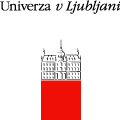 Karierni tabor (september 2022): Z nami do novih znanj in kompetencKarierni centri UL med 26. in 30. septembrom 2022 organiziramo niz brezplačnih delavnic, s katerimi boste okrepili svoje socialne, komunikacijske, jezikovne in računalniške kompetence. Kakovostne delavnice z izbranimi strokovnjaki vam prinašajo znanja, s katerimi izboljšujete svojo zaposljivost in konkurenčnost.Študentke in študente Univerze v Ljubljani vabimo k prijavi in udeležbi!Za opise delavnic, datume in prijavo lahko obiščete spletno stran Kariernih centrov UL.PrijavePrijava na delavnice poteka preko POPR-a, povezave so zapisane v tabeli. V POPR študenti UL vstopijo preko skupine Študenti UL s svojo veljavno digitalno identiteto UL. Imate vprašanje? Dodatne informacije: kc@uni-lj.si DelavnicaVsebina in izvajalecLokacijaTerminPrijavaPrehod na zaposlitev Prva zaposlitev predstavlja enega od pomembnejših življenjskih dogodkov, saj narekuje spremembo dnevne rutine, načrtovanja časa in urejanja drugih življenjskih področij, prevzemanje novih življenjskih vlog (poklicnih, delovnih, odnosnih) in številne druge izzive. Čeprav se na pomembne spremembe ne moremo nikoli povsem pripraviti, pa je vstopanje v povsem nove situacije in življenjska obdobja lažje, če si oblikujemo jasna in realna pričakovanja. V sklopu delavnice bodo zato predstavljeni različni vidiki zaposlitve in kariere – tako objektivni (zadolžitve, naloge, odgovornosti in pristojnosti, formalni odnosi in komunikacija, nekateri vidiki pravic v povezavi z delom), predvsem pa subjektivni (odnos do dela, oblikovanje in realizacija pričakovanj, dejavniki realističnosti pričakovanj, strategije in tehnike prilagajanja in socializacije na novo okolje). Izvajalka: doc. dr. Katarina BabnikFF, učilnica 119/I. nadstropje26. 9. 2022, 10-12TUKAJTehnike pogajanjNa delavnici boste prav tako spoznali nekaj zvijač, ki so pri pogajanjih koristne:kdaj ponudimo koncesijo drugi strani;kdo prvi vpraša za znesek osebnega dohodka (plače), ko se pogajamo o zaposlitvi;na kaj je treba biti pozoren, ko se pogajamo z drugimi kulturami;kako spoznati taktiko salami in druge izbrane taktike ter kako se pred njimi braniti.Izvajalec: izr. prof. dr. Boštjan UdovičFDV, P1226.9.2022, 9-13.15TUKAJExcel napredni tečaj (12- urni)Študent v okviru obravnavane snovi gradiva usvoji:pripravo seznama podatkov v obliki preglednice in možnosti nadzorovanega vnašanja podatkov s poudarkom na omejevanju napak pri samem vnašanju,razvrščanje podatkov po različnih kriterijih in prikaz želenih podatkov z uporabo filtrov,uporabo vrtilnih tabel in vrtilnih grafikonov,normalizacijo podatkov,uporabo orodja Power Query,uporabo orodja Power Pivot, kontrolnikov in časovnic za izdelavo nadzornih plošč, ki temeljijo na podatkih iz podatkovnega modela,uporabo orodja 3D Maps za geografsko vizualizacijo podatkov.Izvajalec: izr. prof. dr. Mitja DečmanFU, P1126. -28.9. 2022 ob 13.00TUKAJPoslovna angleščina (15- urni tečaj)Vsebina tečaja:Making a business phone call,attending a business meeting,writing a CV,preparing for a job interview,analyzing and comparing, current and future trends,interpreting and presenting  graphs,listening to current business        news and reports.

Izvajalka: doc. dr. Vesna LazovićFF, predavalnica 302 (3. nadstropje).27. 9. 2022 ob 9:00,29.9. ob 13:00 in 30.9. ob 10:00TUKAJSamoocenaDelavnica predstavlja nadgradnjo delavnice Prehod na zaposlitev, saj vam nudi  priložnost oblikovanja vpogleda v osebne vidike odnosa do bodoče zaposlitve, vaših trenutnih pričakovanj do te zaposlitve in do potencialnega bodočega delodajalca, strategij in pristopov, ki jih uporabljate pri iskanju zaposlitve in kariernem odločanju ter samovodenju svoje poklicne poti.  Delavnica je torej namenjena samospoznavanju na tistih vidik psihološkega delovanja, ki lahko pomembno vplivajo na izbiro in zadovoljstvo z bodočo zaposlitvijo in karierno potjo posameznika.Posebnost delavnice : udeleženci bodo predhodno dobili vprašalnike, zato bomo prijave na delavnico zaprli v četrtek, 22. 9.!Izvajalki: doc. dr. Tina Pirc in doc. dr. Katarina BabnikFF, učilnica 119/I. nadstropje27. 9. 2022, 10-12ali pa 13-15TUKAJ za ob 10TUKAJ za ob 13Kreativni coaching – kreiranje »out of the box« idejVsebina delavnice:Različne tehnike in koncepti kot so nevro-lingvistično programiranje, v rešitev usmerjena kratkotrajna terapija, psihosocialno in svetovalno delo, uporaba kreativnih metod (tehnike, ki vam bodo pomagale doseči želene cilje in vas vodile k novim uspehom),tehnike za kreiranje »out of box« idej,kako se spopasti z ovirami na ustvarjalni življenjski poti,kako razvijati kreativno miselnost in prelisičiti um, da začne razvijati kreativne ideje, kako najbolj učinkovito razviti spodbudno okolje, ki bo podpiralo ustvarjanje kreativnih idej in inovativnost,zakaj so potrebne kreativne ideje in pri kakšnem delu so potrebne?9 ključev creativity coachinga, komu je namenjen.Izvajalka: Tina RatajFDV, P1228.9. 2022, 9-12.45TUKAJ(Ne)varna lahkotnost brskanja po spletuVsebina delavnice:   Varnost in obnašanje na spletu,
   nevtralnost interneta,
   kaj pravi zakonodaja, Evropska                       direktiva o varovanju podatkov,
   kripto znanost, tehnologija      veriženja blokov,
 kraja identitete, finančne mahinacije    in lažne novice,
 zakaj in kako anonimno brskati po    spletu?,
 kibernetska varnost z novimi tehnologijami.
 nasveti.Izvajalka: Ana PleškoDostop preko spleta28.9.2022, 9-11.15TUKAJJavno nastopanjeNa delavnici boste spoznali, kako se pripraviti na nastop, kako premagovati tremo, kako si zapomniti besedilo, kako obvladovati glas in telo in še mnogo več.Izvajalka: prof. Nina ŽavbiAGRFT, predavalnica 613, Trubarjeva 328.9.2022, 13-16TUKAJAdobe InDesigna (8-urni tečaj)Vsebina:Osnove, nastavitev dokumenta in nosilne straniSeznanitev s potekom izdelovanja publikacijDelo z barvamiDelo s slikovnimi materialiOblikovanje in urejanje besedilUvoz in delo z grafični in tekstovnimi materialiIzvoz izdelka v fizične in digitalne medijeIzvajalka: asist. Alja HerlahBF, stavba agronomije in krajinske arhitekture – 2. nadstropje na levo – računalniška učilnica KA računalniška 129.-30.9.2022, 9-12TUKAJTehnike govora in retorikaVsebina delavnice:Veste kako se pripraviti na govor pri nastopu? Kako pomemba je artikulacija, tempo, interpretacija? Izvajalec: red. prof. Tomaž GubenšekAGRFT, predavalnica 613, Trubarjeva 329.9.2022, 13-16.45TUKAJResolving conflict situationConflict is almost inevitable in any social situation and may be even more pronounced in heterogeneous or international teams working online. In such teams, it may be more difficult to recognise and properly assess cues that could prevent conflict situation. While conflict can be detrimental to group cohesion, it can also spur much-needed change and lead team members to more creative and useful solutions. In this workshop, we will discuss the situations in which conflict arises and the reasons for it, and observe how we ourselves behave in conflict situation.Izvajalec: Žan LepFDV, P1229.9.2022, 10-11.30TUKAJ